
invita al tavolo tecnico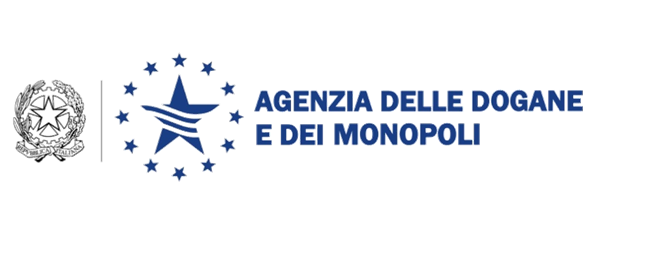 L'ACCERTAMENTO DEFINITO IN DOGANA Agenzia delle Dogane di Roma 1 Via del Commercio 25 / 2728 settembre 2017 - Ore 10.3010.00 - Registrazione dei partecipanti10.30 - Saluti e introduzione Dott. Claudio Oliviero (Direttore dell’Agenzia delle Dogane di Roma 1)10.45 Il valore nel nuovo Codice DoganaleDott. Sabatino Mario Damiano (Agenzia delle Dogane e dei Monopoli- Ufficio Dogane di Roma 1);11,30 Break12.00  Problematiche tecnicheDott. Stefano Pietraforte  (Presidente ordine Spedizionieri Doganali Lazio e Abruzzo);
12.30 Question time 